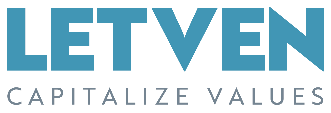 AMAÇİlgili kişi olarak tanımlanan, kişisel verileri işlenen gerçek kişinin veri sorumlusundan işlenen kişisel verileri ile ilgili olarak bilgi talep etme hakkı olduğu gibi, aynı zamanda bu kişisel verilerin silinmesi, düzeltilmesi ya da anonim hale getirilmesi gibi talepleri olabilir. Bu doküman veri sorumlusu sıfatıyla kuruluş ile veri sahibi (ilgili kişi) arasındaki ilişkileri belirlemek amacıyla hazırlanmıştır. BAŞVURU USULÜİlgili kişinin başvuru haklarını kullanabilmesi için başvurunun yazılı olarak yapılması gerekmektedir. İlgili kişiler, öncelikle KVKK’nın 11’inci maddesi uyarınca sahip olduğu aşağıda yer alan haklar kapsamındaki taleplerini veri sorumlularına yazılı olarak iletebilir. İlgili kişiler söz konusu başvurularını, KEP adresi üzerinden, güvenli elektronik veya mobil imza aracılığıyla, veri sorumlusunun sisteminde kayıtlı bulunan elektronik posta, başvuru amacına yönelik olarak geliştirilmiş bir uygulama, fiziksel olarak elden teslim ya da tebligat, posta, kargo, noterlik vb. vasıtalarla yaparak başvuru sürecinde olması gereken yazılılık şartını gerçekleştirebilirler. İlgili kişi bu başvurusunda;a) Kişisel veri işlenip işlenmediğini öğrenme, b) Kişisel verileri işlenmişse buna ilişkin bilgi talep etme, c) Kişisel verilerin işlenme amacını ve bunların amacına uygun kullanılıp kullanılmadığını öğrenme, ç) Yurt içinde veya yurt dışında kişisel verilerin aktarıldığı üçüncü kişileri bilme,d) Kişisel verilerin eksik veya yanlış işlenmiş olması hâlinde bunların düzeltilmesini isteme, e) Kişisel verilerin aktarıldığı üçüncü kişilere bildirilmesini isteme,g) İşlenen verilerin münhasıran otomatik sistemler vasıtasıyla analiz edilmesi suretiyle kişinin kendisi aleyhine bir sonucun ortaya çıkmasına itiraz etme, ğ) Kişisel verilerin kanuna aykırı olarak işlenmesi sebebiyle zarara uğraması hâlinde zararın giderilmesini talep etme,haklarına sahiptir.İlgili kişiler, kuruluş internet sitesinde yayımlanan KVKK Başvuru Formunu doldurarak ya da kendi hazırlayacakları dilekçe ile KEP adresi üzerinden, güvenli elektronik veya mobil imza aracılığıyla, veri sorumlusunun sisteminde kayıtlı bulunan elektronik posta, başvuru amacına yönelik olarak geliştirilmiş bir uygulama, fiziksel olarak elden teslim ya da tebligat, posta, kargo, noterlik vb. vasıtalarla göndermelidir. İlgili kişiler tarafından yapılacak başvuruların niteliği birbirinden çok farklı olabilir. Bu nedenle değerlendirme süreçlerinde sistematik aynı kalmak kaydıyla olaya ve başvuruya özgü ayrı bir değerlendirme yapılması gerekmektedir.Başvuruda Yer Alması Gereken BilgilerVeri Sorumlusuna Başvuru Usul ve Esasları Hakkında Tebliğ’in 5’inci maddesinin ikinci fıkrası gereğince, ilgili kişiler veri sorumlularına başvururken isim, soy isim, başvuru yazılı olarak yapılmış ise ıslak imza, T.C. kimlik numarası, tebligata esas yerleşim yeri veya işyeri adresi, var ise başvurunun cevabını iletmek amacıyla elektronik posta adresi, talebe ilişkin açıklama gibi bilgileri başvurularına eklemeleri gerekmektedir.Eğer konuya ilişkin ek bilgi ve belgeler varsa (ilgili kişinin avukatı aracılığıyla başvuruluyorsa vekaletname örneği) ayrıca onlar da başvuruya eklenmelidir. Başvurunun Değerlendirme Süreciİlgili kişiler tarafından gelen başvurular, kuruluş tarafından en kısa sürede ve en geç 30 gün içerisinde değerlendirilir ve sonuçlandırılır. Veri öznelerinin yaptığı yazılı başvurularda, başvuru tarihi, başvuru evrakının/formunun veri sorumlusuna tebliğ edildiği tarihtir. Yukarıda zikredilmiş olan diğer yöntemlerle yapılan başvurularda ise; başvurunun veri sorumlusuna ulaştığı tarih, başvuru tarihidir.Başvurunun süresi içerisinde cevaplandırılması ve sonuçlandırılması için, kuruluşa gelen başvuruların en geç 3 gün içerisinde ilgili birimlere gönderilmesi, ilgili birimlerin de başvuruların kendilerine tebliğ edildiği tarihten itibaren 1 hafta içerisinde başvuruya yanıt vermesi tavsiye edilmektedir. Başvuruların içeriği incelendiğinde ise veri sorumlusu;a) Başvuruyu kabul eder,b) Gerekçesini açıklayarak, başvuruyu reddeder.Veri sorumlusu araştırmaları neticesinde ulaştığı başvuru cevabını, ilgili kişiye yazılı olarak veya elektronik ortamda iletebilir.  Başvuru ÜcretiKVKK’ya göre, veri sorumlusu kendine yapılan şikayetleri ücretsiz olarak sonuçlandırmak ile yükümlü tutulmuştur. Ancak işlemin ayrıca bir maliyeti gerektirmesi halinde ilgili kişiden makul bir ücret alınması mümkündür. Veri Sorumlusuna Başvuru Usul ve Esasları Hakkında Tebliğ’e göre, ilgili kişinin başvurusuna yazılı olarak cevap verilecekse, on sayfaya kadar ücret alınmaz. On sayfanın üzerindeki her sayfa için 1 Türk Lirası işlem ücreti alınabilir. Ayrıca söz konusu başvurulara cevabın CD, flash bellek gibi bir kayıt ortamında verilmesi halinde veri sorumlusu tarafından talep edilebilecek ücret kayıt ortamının maliyetini geçemeyeceği Tebliğde öngörülmüştür.Örnek Başvuru Değerlendirme SüreçleriKVKK’nın 11’inci Maddesinin (a), (b), (c) ve (ç) Bendi Uyarınca Yapılacak BaşvurularGelen başvurular öncelikle, kuruluşun kendi bünyesinde oluşturulan KVK Komitesi tarafından kaydedilir ve değerlendirmeye alınır. KVKK’nın yukarıda belirtilen bentlerine dayanılarak yapılan başvurularda, taleplerle ilgilenecek olan kişi/kişiler başvuru sahibinin ismi ve diğer bilgileri kuruluş veri tabanından aranır. Kuruluş bünyesinde ilgili kişiye ait hangi verilerin, hangi amaçla işlendiği ve kime aktarıldığı hakkında veri tabanlarından araştırılır. Eğer ilgili kişiye ait herhangi bir veriye ulaşılamıyorsa, söz konusu başvuruya “Şirketimiz bünyesinde hiçbir kişisel veriniz işlenmemektedir.” ifadesi ile cevap verilir. Diğer ihtimalde ise; eğer ki veriler işleniyorsa, başvuruyu cevaplandırmakla yükümlü olan kişi/kişiler Şirketin kişisel veri envanterinden başvuru konusu kişisel verinin kimlere aktarıldığını ve hangi amaçlarla işlendiğini tespit edildikten sonra ilgili kişiye doğru ve güncel bir cevap sunulur.  KVKK’nın 11’inci Maddesinin (d) Bendi Uyarınca Yapılacak Başvurularİlgili kişi başvurusunda, kişisel verilerinin eksik veya yanlış işlendiğine ve buna ilişkin bir düzeltme istediğini belirtmişse, başvuruyu değerlendirecek olan kişi/kişiler kuruluşun veri tabanlarında ilgili kişinin ne tür verilerinin işlendiğini tespit eder. Eğer söz konusu kişisel veriler eksik değil yahut doğru ise başvuruya “Şirketimiz bünyesinde kişisel verilerin doğru ve güncel bir şekilde işlenmektedir. Eksik ya da yanlış işlenen bir kişisel veriniz mevcut değildir” şeklinde cevap verilir. KVKK’nın 11’inci Maddesinin (e) Bendi Uyarınca Yapılacak Başvurularİlgili kişi, başvuru dilekçesinde kuruluş bünyesinde işlenen kişisel verilerinin silinmesini veya yok edilmesini istemişse, öncelikle kişinin hangi kişisel verilerinin kuruluş tarafından işlendiği tespit edilir. Sonraki adımda ise, başvuruyu yanıtlamakla yükümlü olan kişi/kişiler söz konusu kişiler verilerin hangi amaçla tutulduğunu kuruluş tarafından doldurulmuş olan kişisel veri envanterinden tespit eder.Eğer kuruluş, yasal bir yükümlülüğü nedeniyle, ilgili kişinin kişisel verilerini işliyorsa başvuruya, “Şirketimiz bünyesinde kişisel verileriniz (…..) Sayılı Kanun ve yasal mevzuat gereği tutulmaktadır. Süresinden önce kişisel verileriniz silinmesi veya yok edilmesi ancak yasal mevzuat gereği yetkili Kurum’lardan gelen talep üzerine ve yasal süreler sonunda gerçekleştirilebilir” şeklinde cevap verilir.Diğer ihtimalde, ilgili kişinin kişisel verileri, herhangi bir yasal yükümlülükten dolayı tutulmuyorsa, gelen başvuruya, “Şirketimiz bünyesinde işlenen kişisel verilerinizin 6698 Sayılı Kişisel Verilerin Korunması Kanunu’nun 11. Maddesinin (e) bendi uyarınca silinmesini/ yok edilmesini talep etmeniz üzerine, silinmiş/yok edilmiştir.” şeklinde cevap verilir. Bu cevaptan önce veri sorumlusu, ilgili kişinin kişisel verileri talebe göre silinmeli veya yok edilmelidir. KVKK’nın 11’inci Maddesinin (f) Bendi Uyarınca Yapılacak Başvurularİlgili kişi başvurusunda, kişisel verilerinin talep üzerine silindiğini, yok edildiğini, veyahut eksik ya da yanlış işlenmiş olan kişisel verisinin düzeltildiğini, kuruluş tarafından kişisel verilerin aktarıldığı üçüncü kişilere bildirilmesini isteyebilir. Bu ihtimalde, başvuruyu yanıtlamakla yükümlü olan kişi/kişiler, ilgili kişinin başvuru konusu kişisel verilerinin kimlere aktarıldığını tespit eder ve aktarılan kişiye başvuruyla alakalı bildirimde bulunur. Üçüncü kişilere bu kapsamda bildirimde bulunulduktan sonra başvuru sahibine,” Şirketimiz bünyesinde işlenen kişisel verileriniz talebiniz doğrultusunda silinmiş/ yok edilmiş/yanlış işlenmiş olan kişisel verileriniz düzeltilmiş ve bu husus, kişisel verilerinizin aktarıldığı üçüncü kişilere de bildirilmiştir.” şeklinde cevap verilir.KVKK’nın 11’inci Maddesinin (g) Bendi Uyarınca Yapılacak Başvurularİlgili kişi başvurusunda, kuruluş tarafından işlenen kişisel verilerin münhasıran otomatik sistemler vasıtasıyla analiz edilmesi suretiyle kişinin kendisi aleyhine bir sonucun ortaya çıkmasına itiraz etmiş ise, başvuru sahibinin aleyhine bir durum oluşup oluşmadığı hakkında ilgili veri işleme süreci incelemeye alınır.  Eğer söz konusu incelemeler sonucunda başvuru sahibi aleyhine bir husus doğmadığı ortaya çıkmış ise başvuruya “Şirketimiz bünyesinde işlenen kişisel verilerinizin otomatik sistemler vasıtasıyla analiz edilmesi suretiyle aleyhinize bir sonuç doğmadığı ve bu konuda hukuka aykırılık olmadığı tespit edilmiştir.” şeklinde cevap verilir.  KVKK’nın 11’inci Maddesinin (ğ) Bendi Uyarınca Yapılacak Başvurularİlgili kişi başvurusunda, kişisel verilerin kanuna aykırı olarak işlenmesi sebebiyle zarara uğradığını iddia etmiş ve zararın giderilmesini talep etmiş ise, başvuru sahibinin kişisel verisinin işlendiği süreç incelemeye alınır ve bu konuda bir rapor üretilir. Raporun sonucunda, işlenen veri işleme sürecinde kişisel verilerin korunması mevzuatına bir aykırılık yapılmamış ise ilgili kişinin başvurusuna” Şirketimiz bünyesinde işlenen kişisel verilerin işlenme sürecinde bir hukuka aykırılık saptanamamıştır. Bu sebeple başvurunuz reddedilmiştir.” şeklinde bir cevap verilir. İLGİLİ DOKÜMANLARKVKK Başvuru FormuİLGİLİ KİŞİ HAKLARI POLİTİKASIİLGİLİ KİŞİ HAKLARI POLİTİKASIİLGİLİ KİŞİ HAKLARI POLİTİKASIİLGİLİ KİŞİ HAKLARI POLİTİKASIDoküman No : Doküman No : PL-31PL-31Yayın Tarihi : Yayın Tarihi : 05.08.202205.08.2022Revizyon No / Tarihi :Revizyon No / Tarihi :00/-00/-REVİZYON TABLOSUREVİZYON TABLOSUREVİZYON TABLOSUREVİZYON TABLOSUREVİZYON NOREVİZYON GEREKÇESİREVİZYON GEREKÇESİTARİH00İlk yayın tarihiİlk yayın tarihi05.08.2022